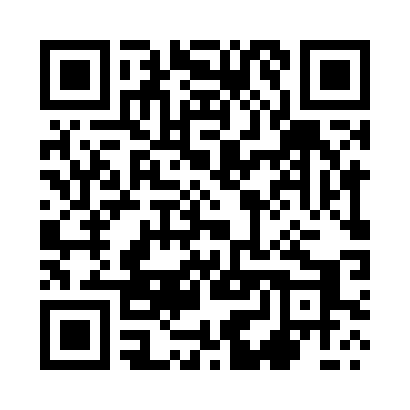 Prayer times for Pulawy, PolandSat 1 Jun 2024 - Sun 30 Jun 2024High Latitude Method: Angle Based RulePrayer Calculation Method: Muslim World LeagueAsar Calculation Method: HanafiPrayer times provided by https://www.salahtimes.comDateDayFajrSunriseDhuhrAsrMaghribIsha1Sat2:024:2112:306:038:4010:502Sun2:024:2012:306:038:4110:513Mon2:024:1912:306:048:4210:514Tue2:024:1912:316:048:4310:525Wed2:024:1812:316:058:4410:526Thu2:024:1812:316:068:4510:537Fri2:024:1712:316:068:4510:538Sat2:014:1712:316:078:4610:549Sun2:014:1612:316:078:4710:5410Mon2:014:1612:326:088:4810:5511Tue2:014:1612:326:088:4810:5512Wed2:014:1512:326:098:4910:5613Thu2:014:1512:326:098:5010:5614Fri2:024:1512:336:098:5010:5615Sat2:024:1512:336:108:5110:5716Sun2:024:1512:336:108:5110:5717Mon2:024:1512:336:108:5210:5718Tue2:024:1512:336:118:5210:5719Wed2:024:1512:346:118:5210:5820Thu2:024:1512:346:118:5310:5821Fri2:034:1512:346:118:5310:5822Sat2:034:1612:346:128:5310:5823Sun2:034:1612:346:128:5310:5824Mon2:034:1612:356:128:5310:5925Tue2:044:1712:356:128:5310:5926Wed2:044:1712:356:128:5310:5927Thu2:044:1812:356:128:5310:5928Fri2:054:1812:366:128:5310:5929Sat2:054:1912:366:128:5210:5930Sun2:054:1912:366:128:5210:59